ПРОЕКТв средней группе «Незабудка»«Хлеб – всему голова»(среднесрочный)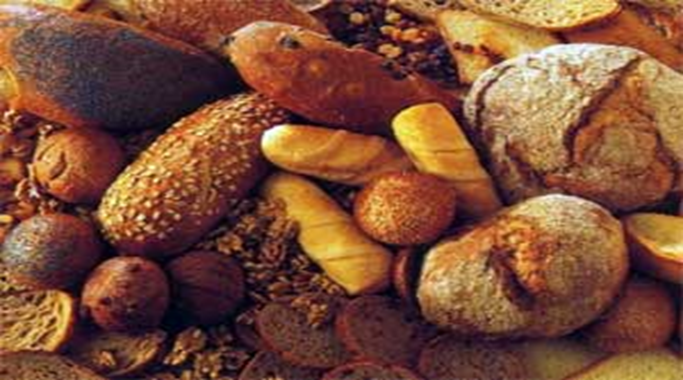 Воспитатели: Семкина О. М.Лебедева О.В.Педагог дополнительного образования: Мешкова С. А.Вид проекта: познавательно – исследовательский.Время реализации проекта: проект среднесрочный (3 месяца).Участники проекта: дети средней группы, родители, воспитатели.Продукт проектной деятельности: папка с материалами. Выставка детских работ. Коллаж из детских фотографий.Вот он Хлебушек душистый,Вот он теплый, золотистый.В каждый дом, на каждый стол,Он пожаловал, пришел.В нем здоровье наша, сила, в нем чудесное тепло.Сколько рук его растило, охраняло, берегло.В нем — земли родимой соки,Солнца свет веселый в нем…Уплетай за обе щеки, вырастай богатырем!Автор: С. ПогореловскийАктуальность: «Мы часто видим, как дети недоедают хлеб, выбрасывают его, скатывают хлебный мякиш и даже пытаются что-то лепить из него. Такое небрежное отношение к хлебу не допустимо, ведь хлеб - это не просто продукт питания, но, в первую очередь, - это тяжкий труд многих людей. Уважая хлеб, мы уважаем людей труда, которые помогли хлебу, пройти путь от зернышка, до румяного каравая на нашем столе…» (А.В.Карманова) Я выбрала эту тему потому, что в жизни каждого человека понятие «хлеб» входит с рождения. И в сознании человеческом хлеб представляется не только караваем на столе, но и мерилом нравственных ценностей, символом того, что приносит человеку самоотверженный, непрестанный труд. Чем больше дети будут знать о нем, тем дороже он станет им. Мы хотим 
воспитать детей, любящих, уважающих, знающих каким способом получают муку, хлеб и уважающих труд хлеборобов, а также вызвать бережное отношение к хлебу. 
Проблема: Слабые знания детей о том, откуда берётся хлеб. Небрежное обращение с хлебом. Как же научить детей уважать хлеб?В нашей стране относились к хлебу всегда по-особенному. Вместе с ребятами нашей группы мы решили выяснить, где же действительно «растут» булки, проследить весь путь хлеба: от зернышка до нашего стола, увидеть разнообразие хлебобулочной продукции.Цель исследования: формирование у детей первоначальных представлений о процессе выращивания хлеба, о значимости хлеба для человека. Задачи проекта:Формирование у детей первоначальных представлений о процессе выращивания хлеба, о том, как хлеб пришел на стол человека;Расширить знания детей о хлебе (черный — ржаной, белый—пшеничный). Дать представление о том, что хлеб нужен каждому человеку;Формировать знания детей о труде хлебороба, комбайнера, тракториста;Формировать навыки изображения колосков и хлебобулочных изделий (рисование, лепка);Развитие творческих способностей;Поддерживать интерес и любознательность детей;Воспитывать у детей чувства уважения к труду людей;Воспитывать такие качества, как внимание, терпение, трудолюбие;Воспитывать бережное отношение к хлебу.Этапы реализации проекта1.	Подготовительный (разработка проекта).2.	Постановка проблемы (введение детей в проблемную ситуацию).3.	Познавательно – исследовательский (реализация проекта).4.	Заключительный (подведение итогов; оформление конечного продукта; итоговое мероприятие).Планируемый результат:Имеют представление об особенностях выращивания зерновых растений; находят признаки сходства и отличия зерновых культур.Знают, как хлеб на стол пришел; названия хлебобулочных изделий; люди, каких профессий принимают участие в процессе производства хлеба; как получают муку.Проявляют познавательные способности.Демонстрируют предпосылки исследовательской, поисковой деятельности.Способность определять возможные методы решения проблемы с помощью взрослого.Пополнение и активизация словарного запаса.С удовольствием проявляют интерес и желание к творческой деятельности.Совершенствуют мелкую моторику рук.Методы реализации проектаВзаимодействие с родителямиПредложить детям вместе с родителями найти и выучить стихи, пословицы и поговорки о хлебе.Театрализация русской народной сказки «Колосок».Альбом детско-родительских работ «Испекли мы каравай, бублики, печенье» (совместное выпекание изделий из муки в домашних условиях с фотографией и небольшим рассказом).Коллаж из детских фотографий «Я кулинар».ХОД ПРОЕКТА1 этап подготовительный (разработка проекта)Определение проблемы, постановка цели и задач;Составление плана мероприятий;Определение методов работы;Подбор методической, научно-популярной и художественной литературы, иллюстративного материала;Подбор материалов для изобразительной и продуктивной деятельности детей;Подбор материалов, атрибутов для театрализованной и игровой деятельности.2 этап постановка проблемы (проблемная ситуация)Введение детей в проблемную ситуацию, доступную их пониманию и близкую по имеющемуся у них опыту;Формирование устойчивого интереса к тематике проекта.3 этап познавательно – исследовательский (реализация проекта)4 этап заключительный (подведение итогов; оформление конечного продукта; итоговое мероприятие).Результаты проектаДети узнали:хлеб является ежедневным продуктом, откуда берётся хлеб, как его делают, кто его растит и печёт. У детей сформировалось:уважение к труду взрослых, бережное отношение к хлебу, навыки исследовательской деятельности, развилась познавательная активность, самостоятельность, творчество.Дети приобрели:различные знания, уточнили и углубили представления о хлебе. Анализ результатов.На первом этапе нами был изучен вопрос "Хлеб – всему голова" и доведена до сведения всех взрослых, участвующих в проекте.		Взрослые люди часто говорят, что хлеб нужно беречь, хлеб всему голова, хлеб – наше богатство. Почему же люди с большим уважением относятся к хлебу, почему человек может обойтись без многого, а без хлеба нет? Изучив информацию из различных источников, я сначала провела анкетирование среди родителей воспитанников.Анкетирование показало, что в нашей группе все ребята любят хлеб, особенно белый. Все знают, что к хлебу нужно относиться бережно. Но, не смотря на это, многие не доедают взятый кусок хлеба. В семьях ребят часто остаются излишки хлеба, которые скармливают домашним животным.Изучая информацию в Интернете, я нашла мультфильм “Хлеб”, который рассказывает о том, как выращивали хлеб раньше. Родители показали мультфильм детям. После просмотра мы с детьми составили дидактическую игру процесса выращивания хлеба «Что сначала, что потом».Как хлеб появился на нашем столе? Ведь это только в сказках булки и пряники растут на дереве, а на самом деле путь от зернышка до хлеба очень длинный. Изучая методические пособия, запланировала и провела с детьми ООД на тему: «Откуда хлеб пришел»Во время бесед нами была проведена большая словарная работа. Дети познакомились с такими понятиями как: землевладелец, посеять, взрастить, помолоть, хлебозавод. С новыми профессиями: хлебороб, агроном, комбайнер, колхозник, пекарь, кондитер. С названиями машин, которые помогают человеку в процессе выращивания хлеба: дождевальная машина, комбайн, сеялка, конвейер.Одним из ярких событий было посещение нашего пищеблока. Дети с удовольствием и удивлённо наблюдали за тем, как повар замешивала тесто в большой ёмкости. Она по порядку объяснила детям, как нужно правильно замешивать тесто. Завершающим этапом нашей работы стало совместная домашняя работа родителей и детей. Они лепили: булочки, ватрушки, батоны, пироги, рогалики из соленого теста. Потом с интересом разукрашивали хлебобулочные изделия. И принесли их в детский сад, для оформления хлебного отдела нашего магазина.В каждом зёрнышке пшеницыЛетом и зимой,Сила солнышка хранитсяИ земли родной.И расти под небом светлым,Строен и высок,Словно Родина бессмертный,Хлебный колосок.Владимир  ОрловИспользуемая литература:1. Белахова, М. А. Как хлеб на стол пришел/ Белахова М. А. – М. :Детгиз, 1953. 2. Гладышева Н. Н., Сержантова Ю. Б. : Рабочая программа воспитателя. Ежедневное планирование по программе "Детство". Средняя группа. ФГОС. – СП-б. : Учитель, 2014. 3. Дацкевич, В. А. От зерна до каравая/ Дацкевич В. А. - М. : Детская литература, 1985. 4. Детство: Примерная образовательная программа дошкольного образования / Т. П. Бабаева, А. Г. Гогоберидзе, О. В. Солнцева и др. - СПб. : ООО «Издательство «Детство-Пресс», Издательство РГПУ им. А. И. Герцена, 2014. 5. Емельянова, Э. В. Откуда что берется. Хлеб. Наглядно-дидактическое пособие/ Емельянова Э. В. – М. : Мозаика-Синтез, 2012. 6. Емельянова, Э. В. Расскажите детям о хлебе/ Емельянова Э. В. – М. : Мозаика-Синтез, 2010. 7. Ефанова З. А. Комплексные занятия по программе «Детство»: Средняя группа. ФГОС/ Ефанова З. А. СП-б. : Учитель, 2014. 8. Микляева, Н. В. Социально-нравственное воспитание детей от 2 до 5 лет: Конспекты занятий/ Микляева Н. В. – М. : Айрис-Пресс, 2011. 9. Русские народные сказки, пословицы, потешки. Сборник «Делу время, потехе- час». - М. : Детская литература, 1986. 10. Сборник загадок (Популярное пособие для родителей и педагогов) / Елкина Н. В., Тарабарина Т. И. - Ярославль: Академия развития, 1997. 11. Соломенникова, О. А. Ознакомление с природой (средняя группа детского сада, 4-5 лет) ФГОС/ Соломенникова О. А. – М. : Мозаика-Синтез, 2014. 12. Сухин, И. Г. Весёлые скороговорки для непослушных звуков/ Ярославль: Академия развития, 2006. 13. Хлеб в картинках. Наглядное пособие. - М. : Гном, 2013 г. 14. Шорыгина, Т. А. Беседы о хлебе/ Шорыгина Т. А. - М. : ТЦ Сфера, 2012. 15. Шорыгина, Т. А. Злаки? Какие они? / Шорыгина Т. А. - М. : Издательство ГНОМ и Д, 2007.16. Интернет - ресурсы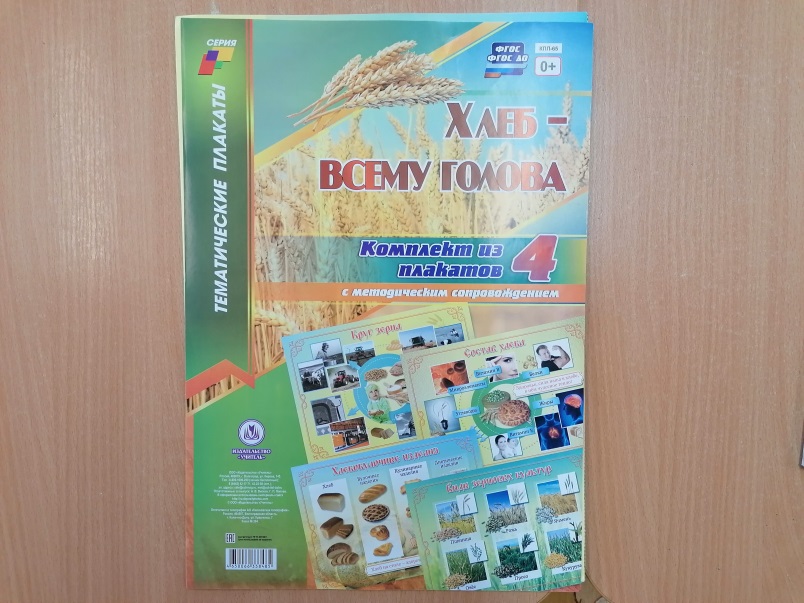 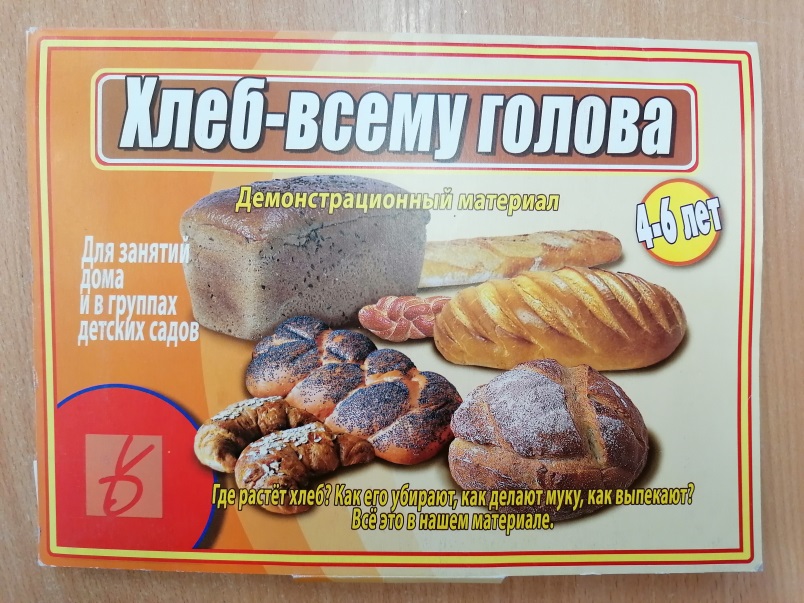 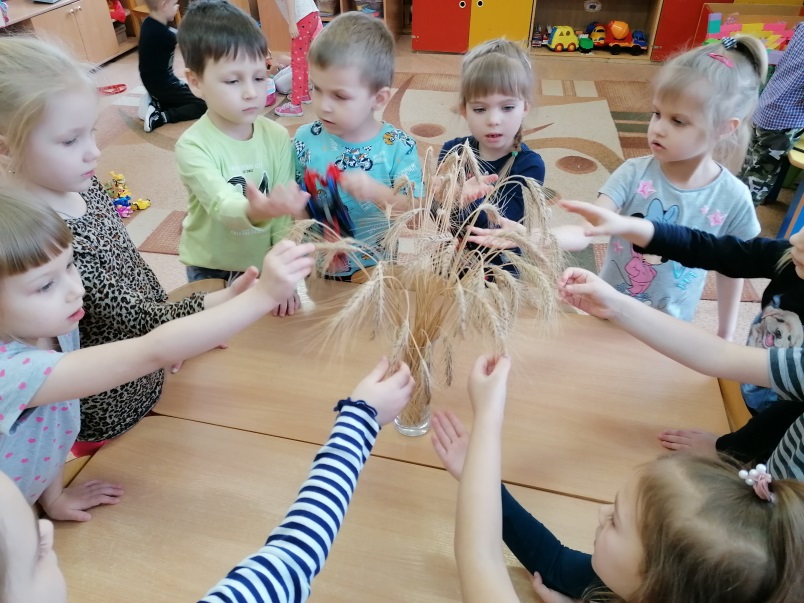 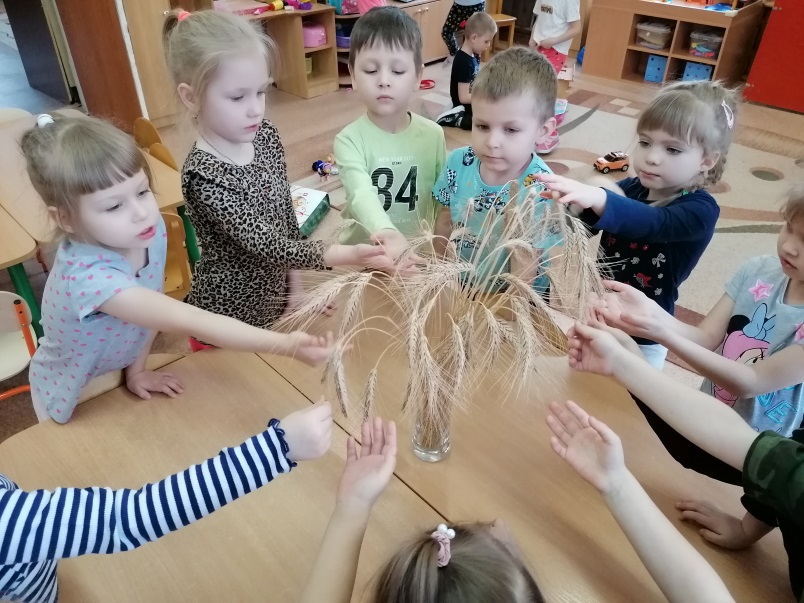 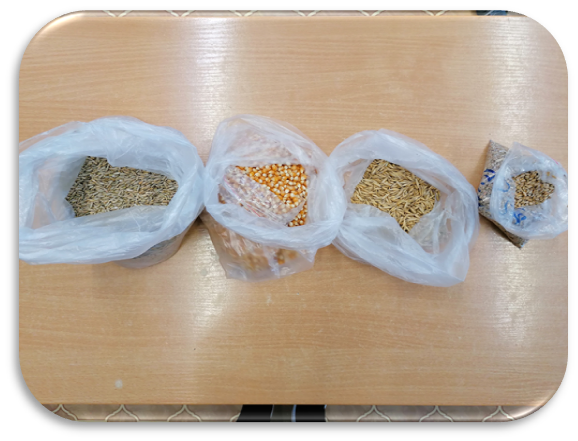 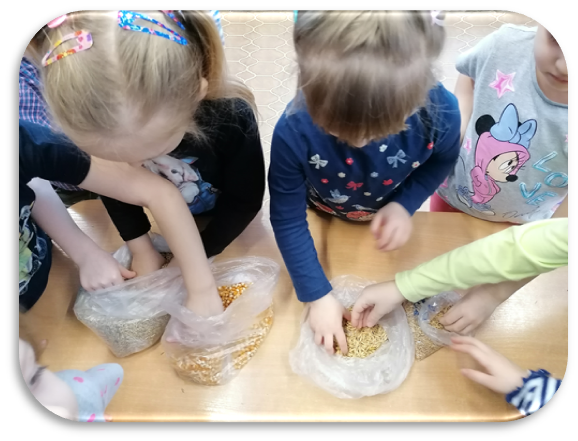 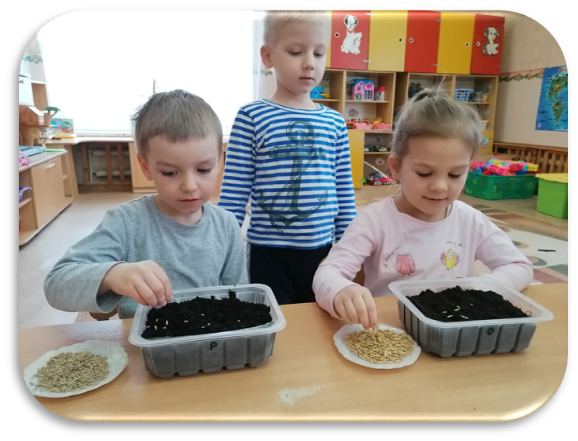 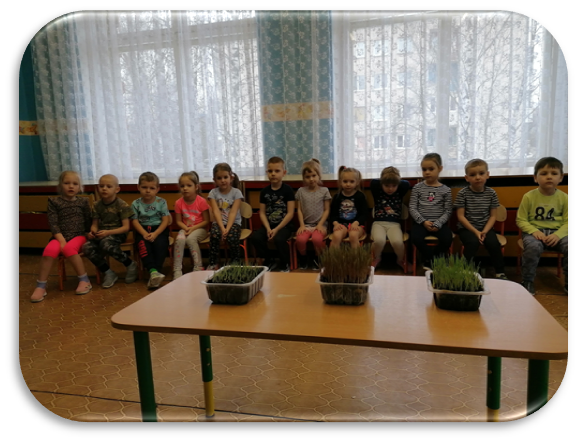 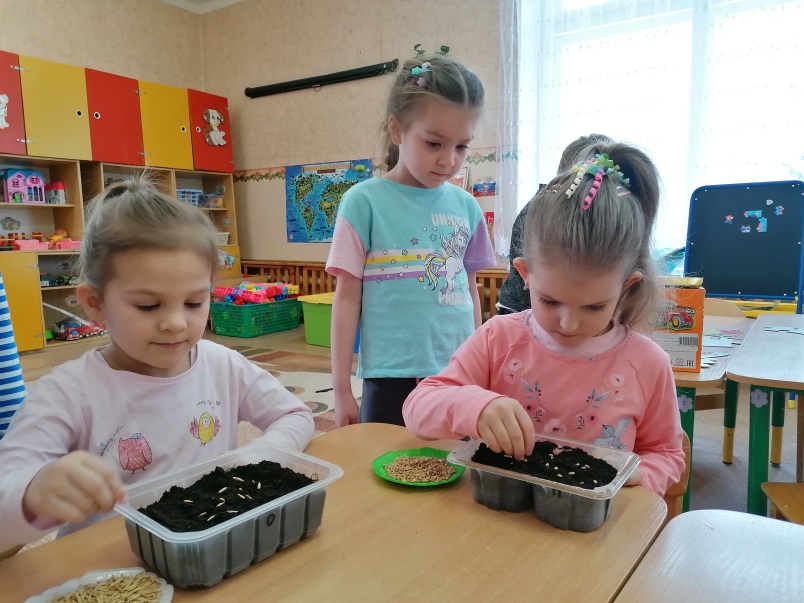 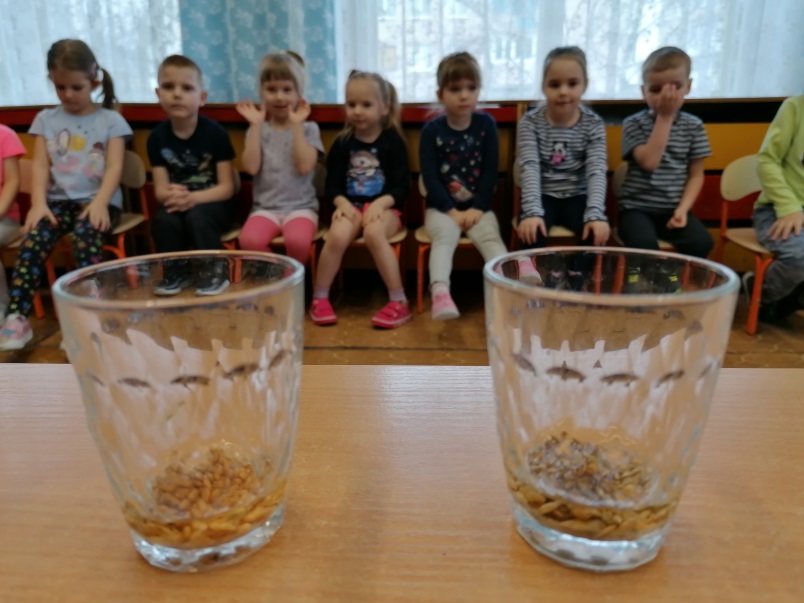 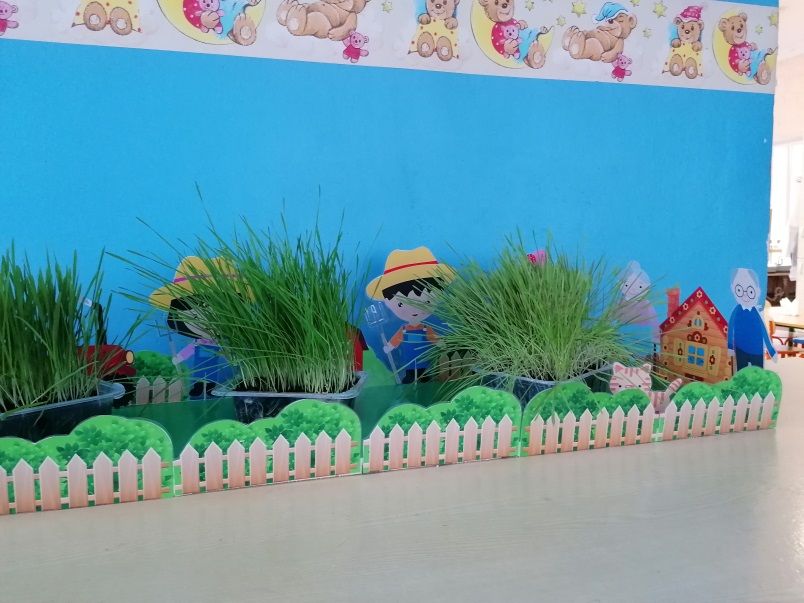 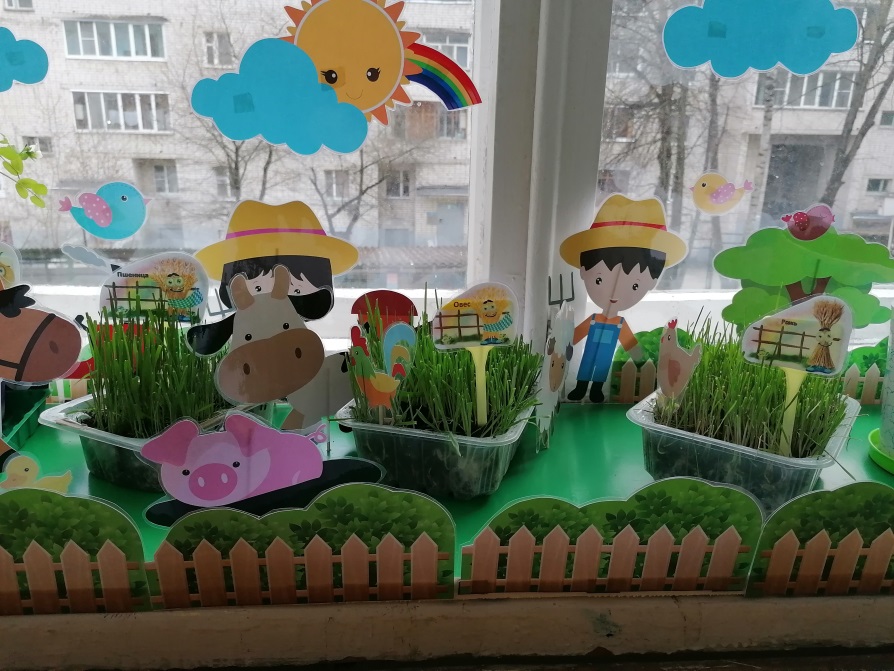 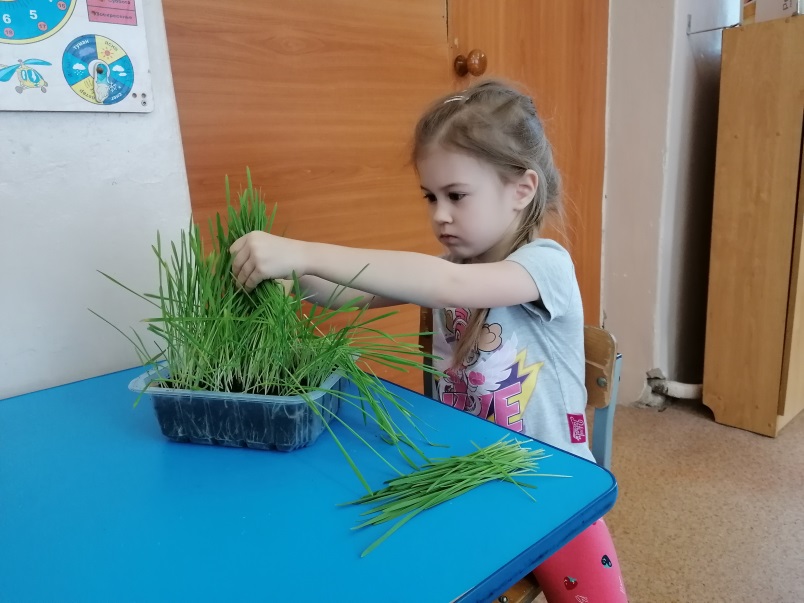 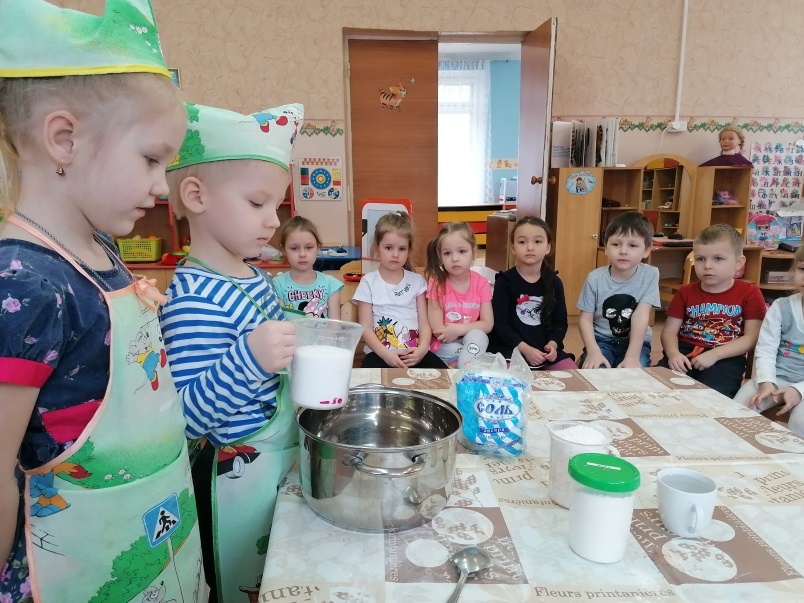 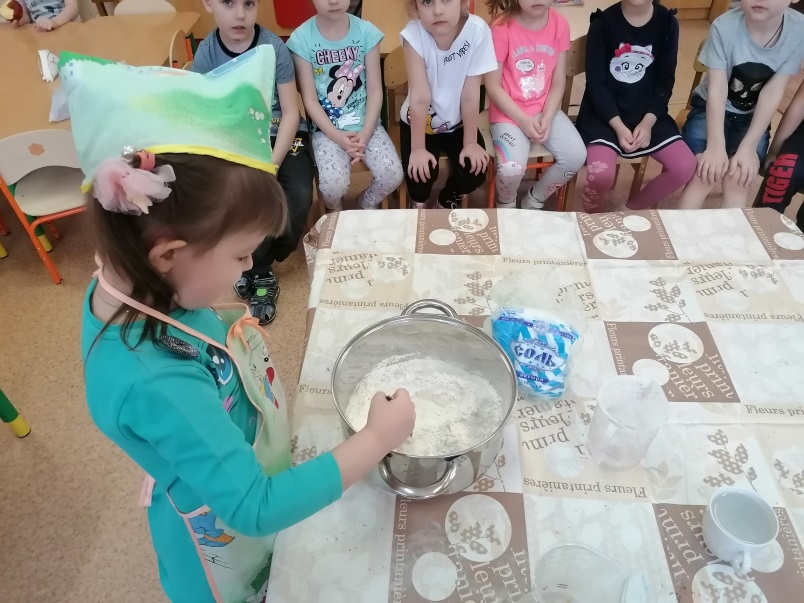 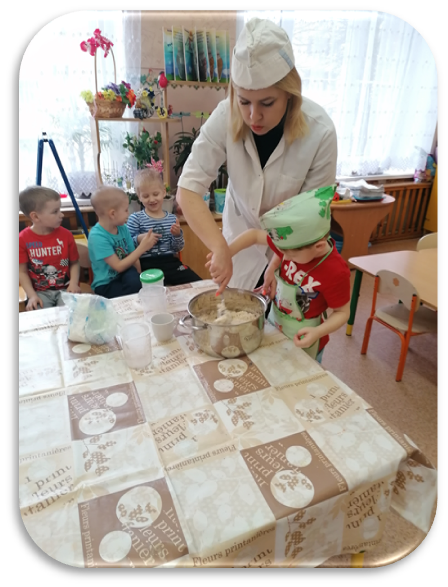 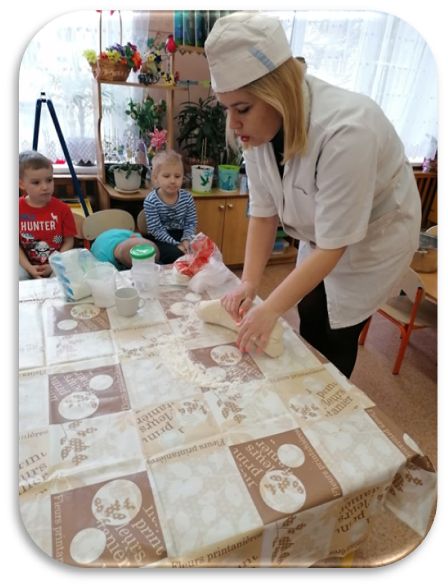 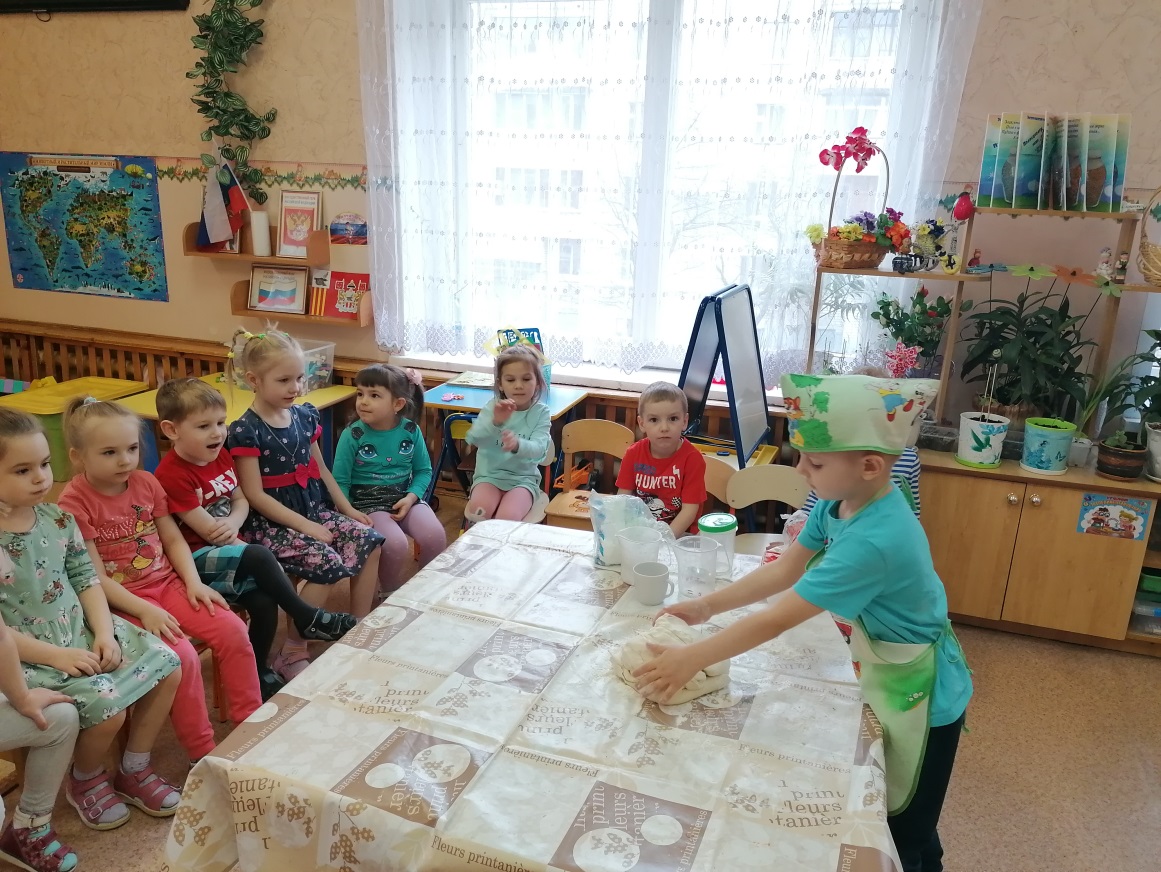 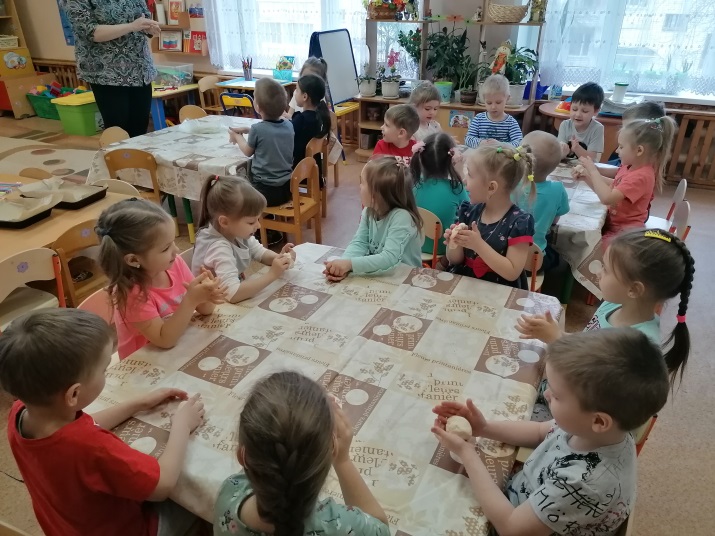 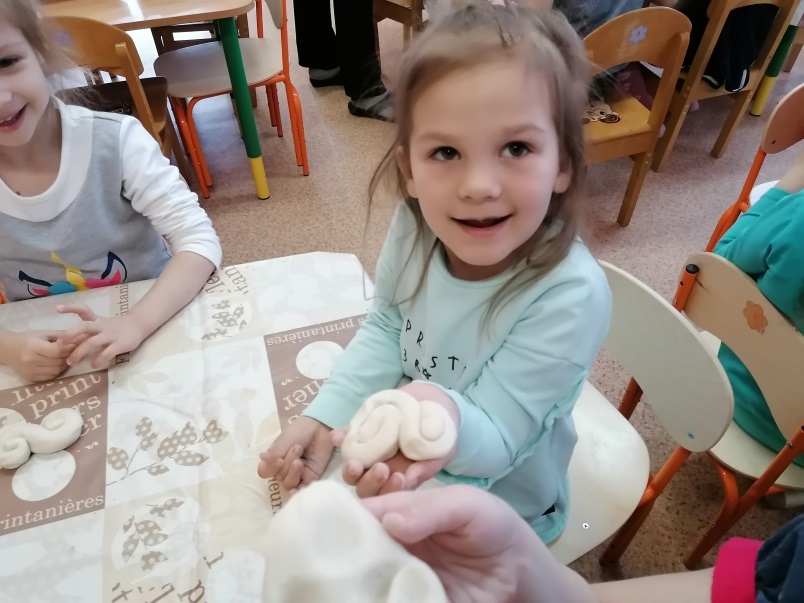 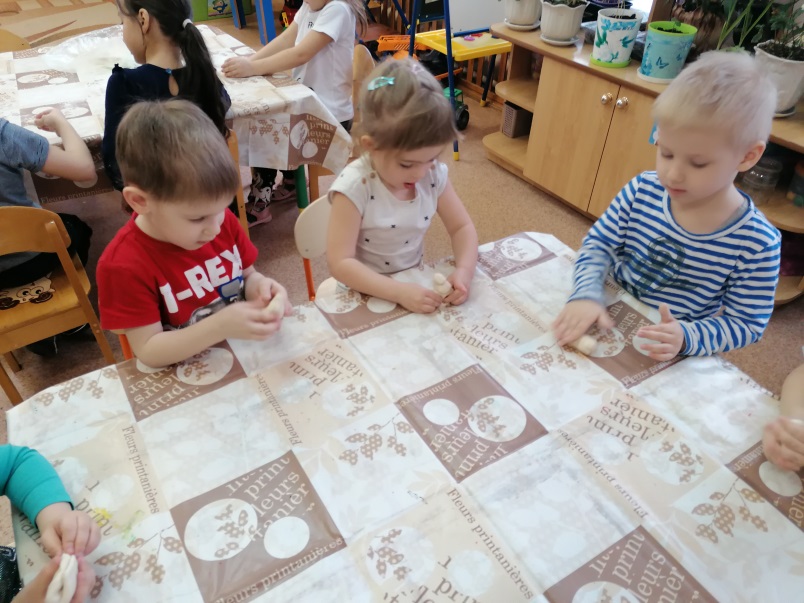 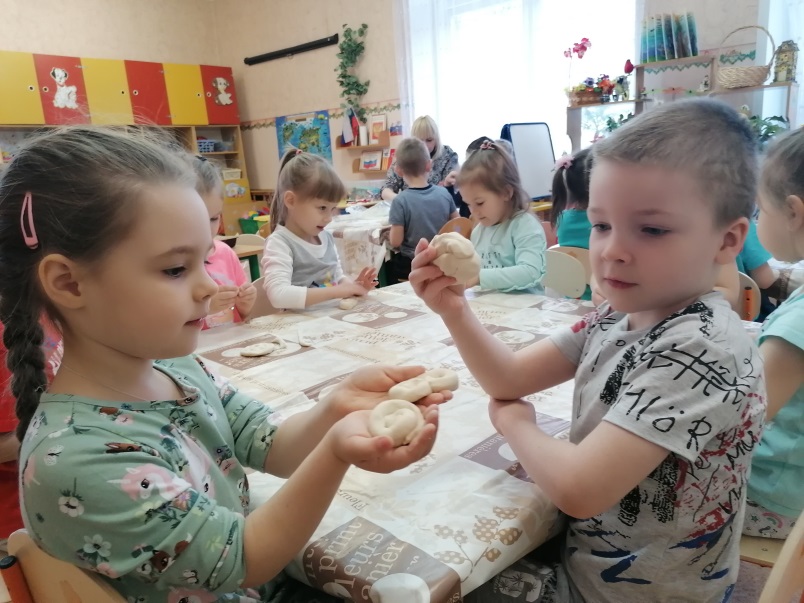 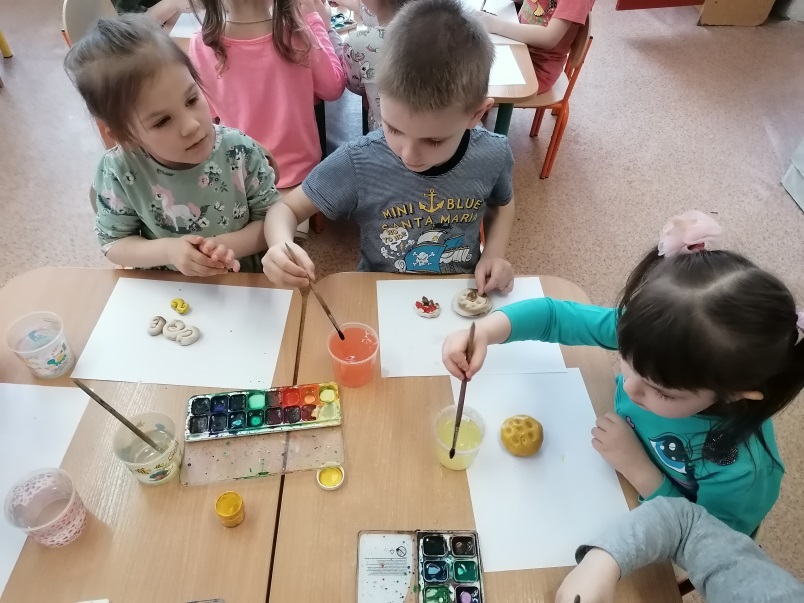 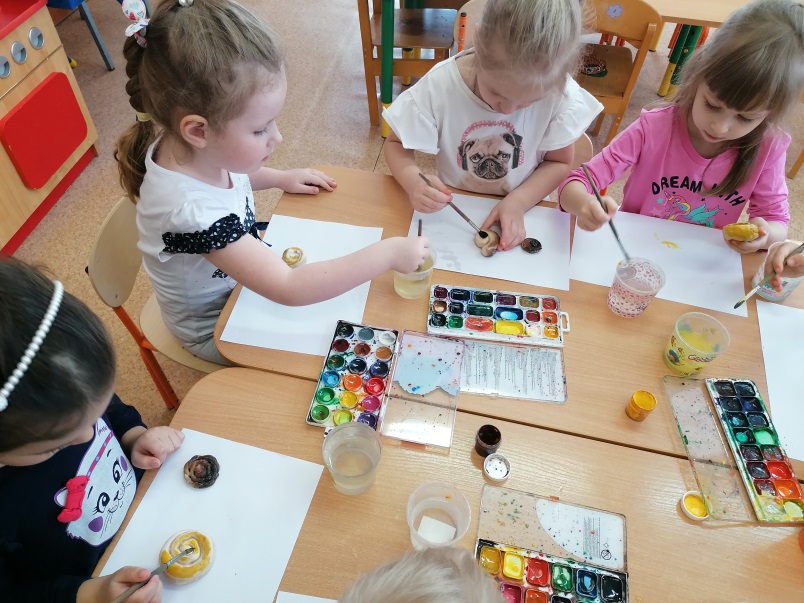 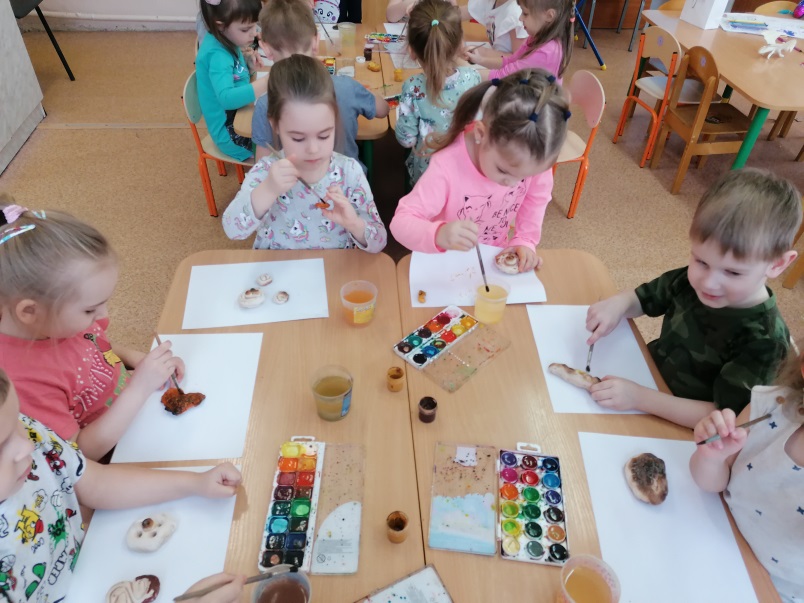 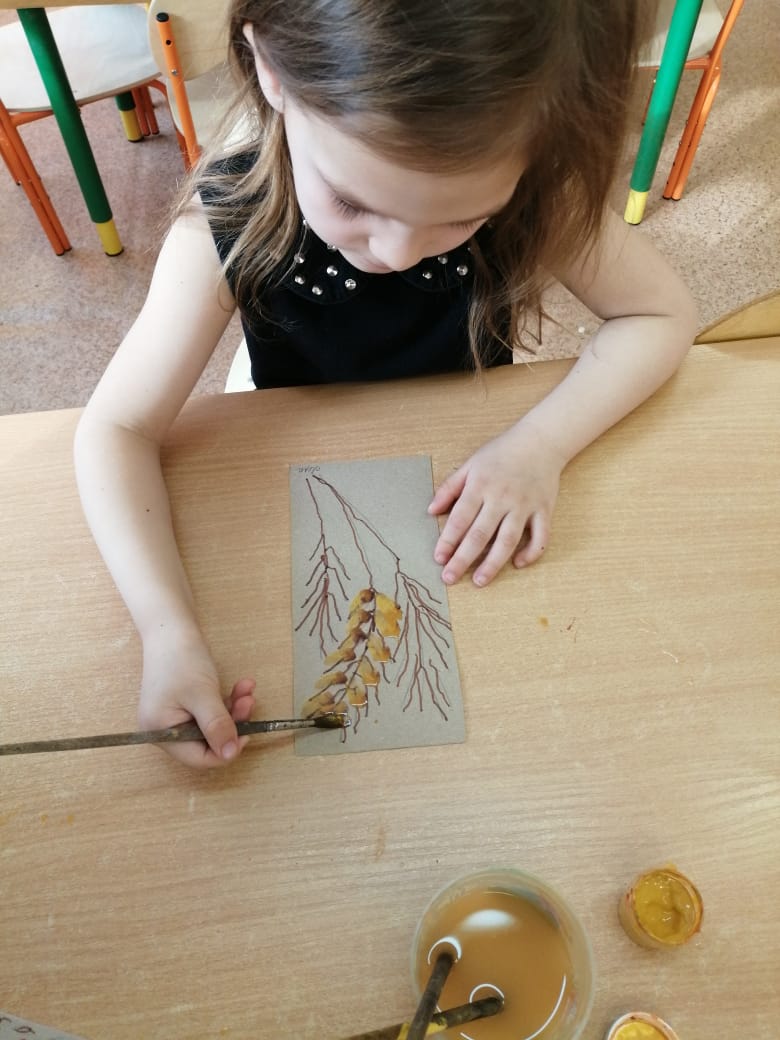 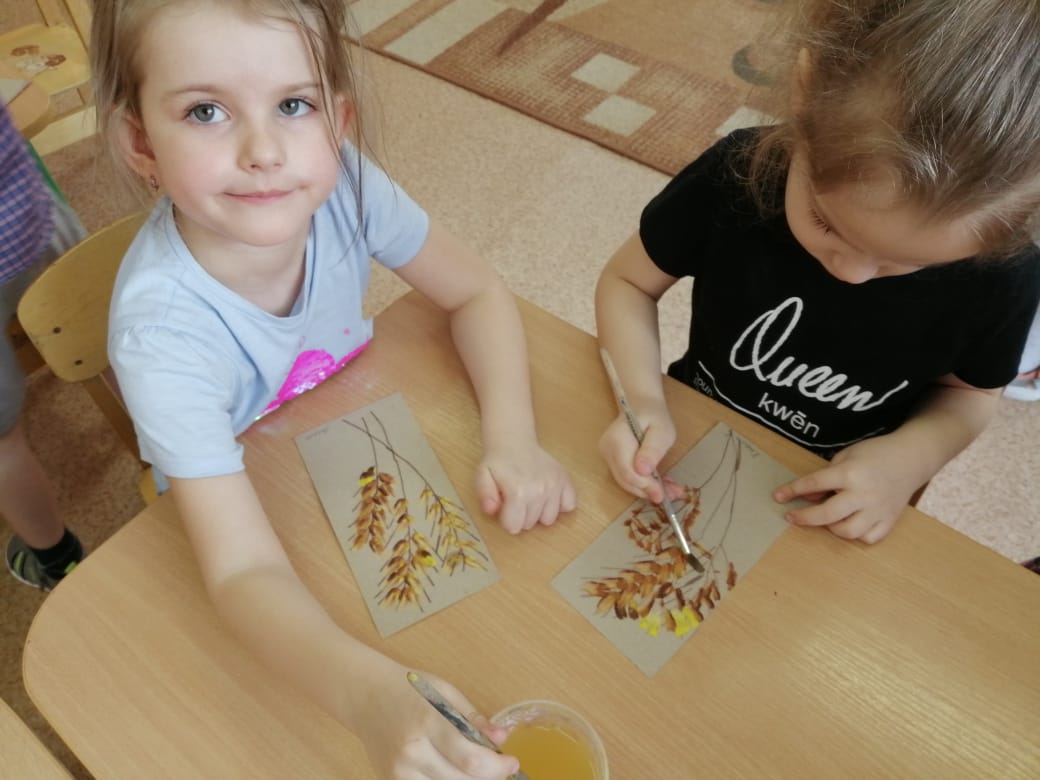 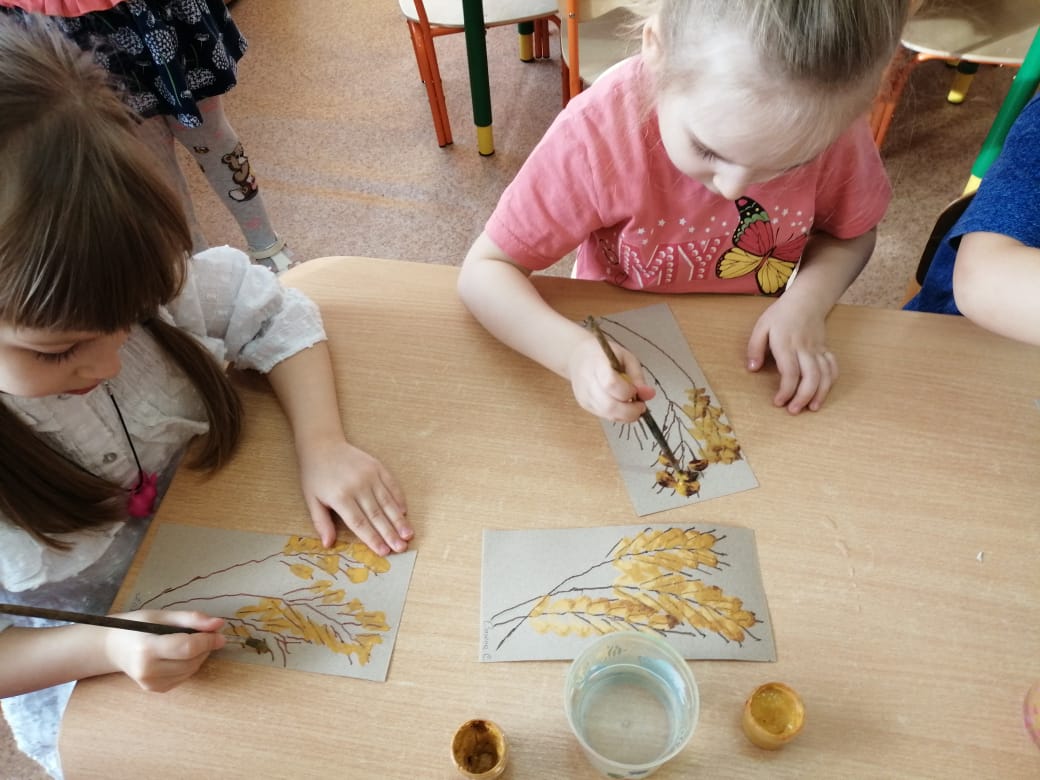 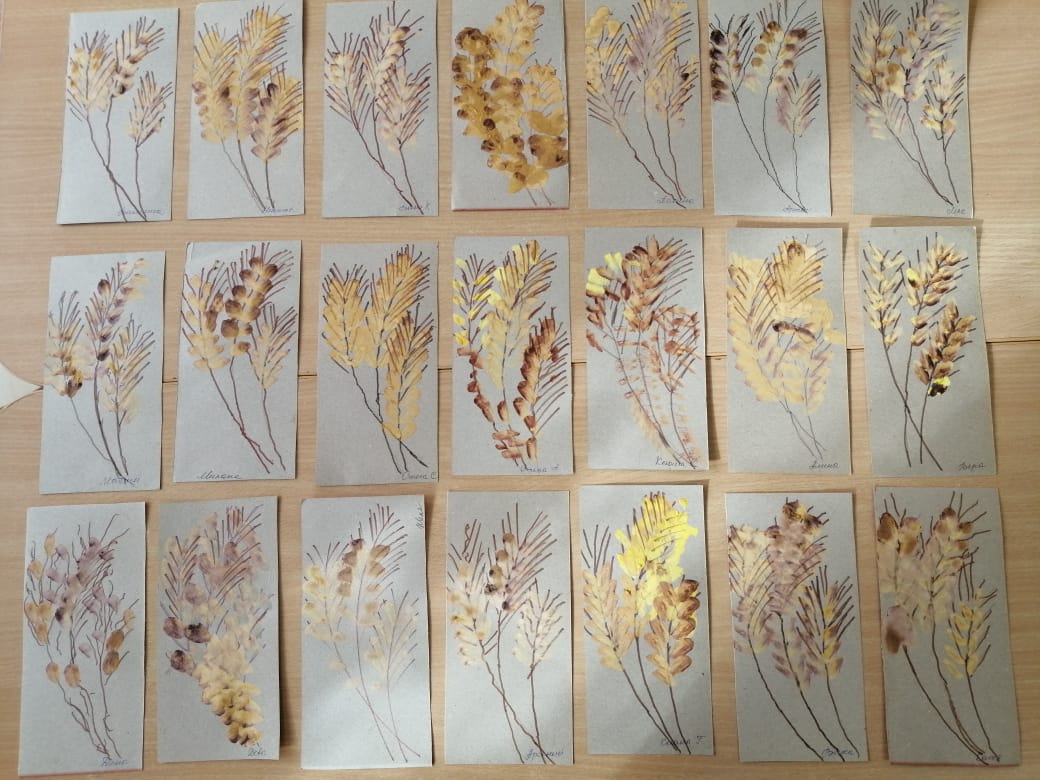 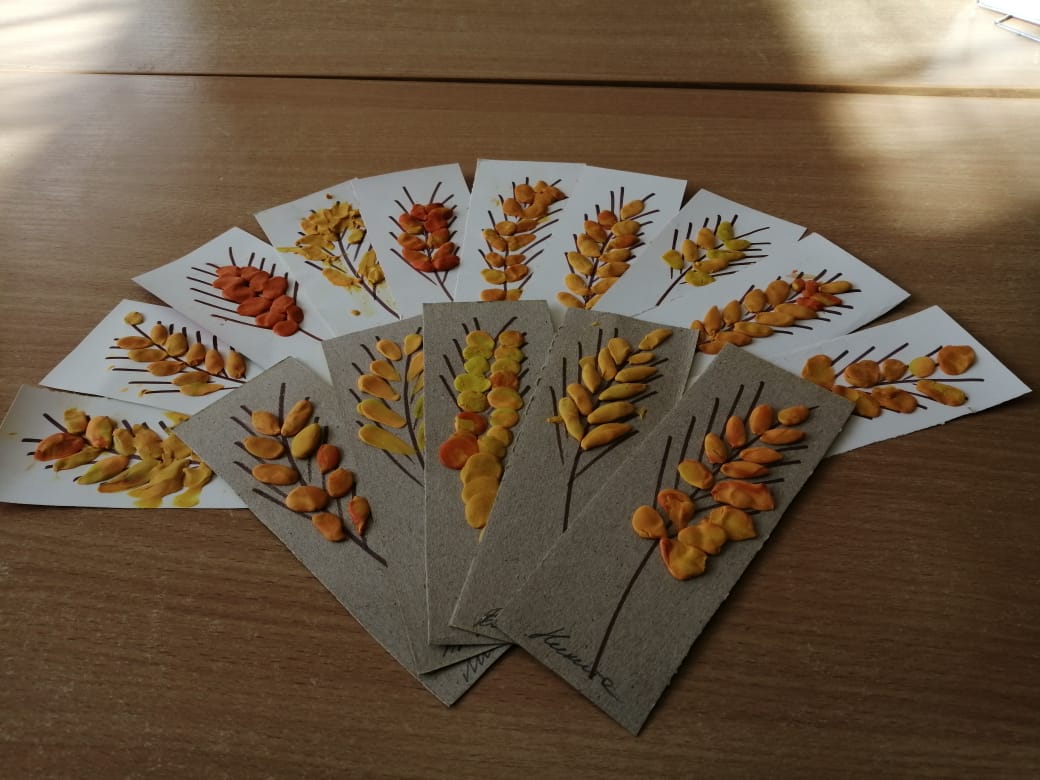 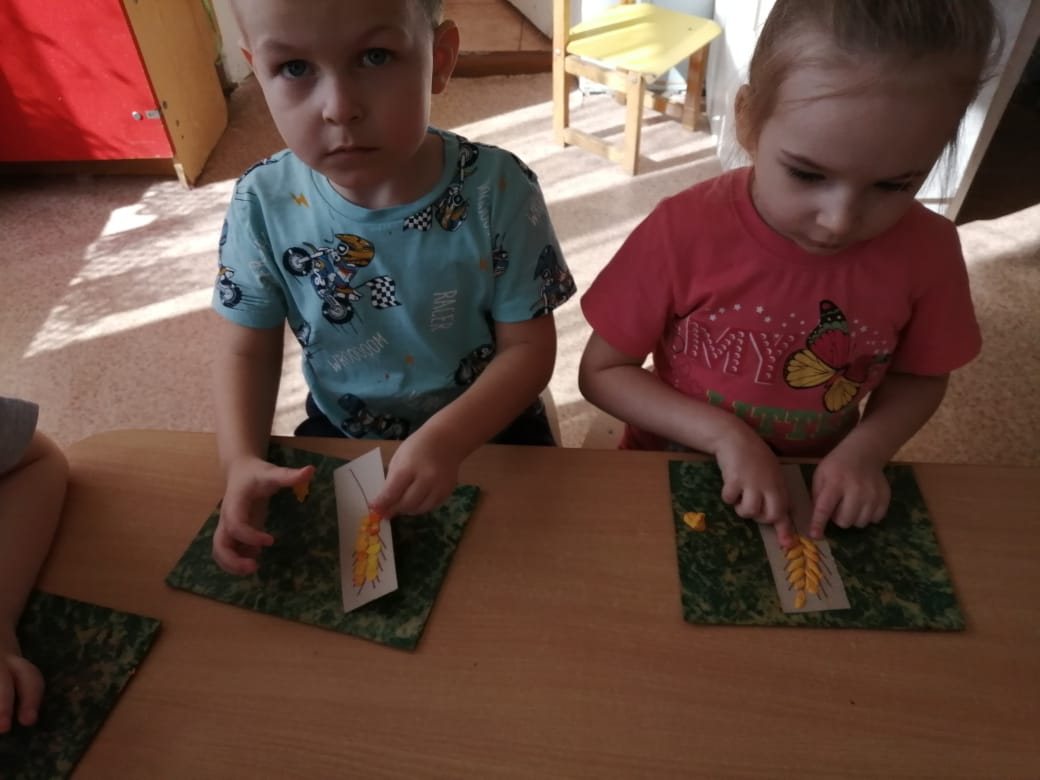 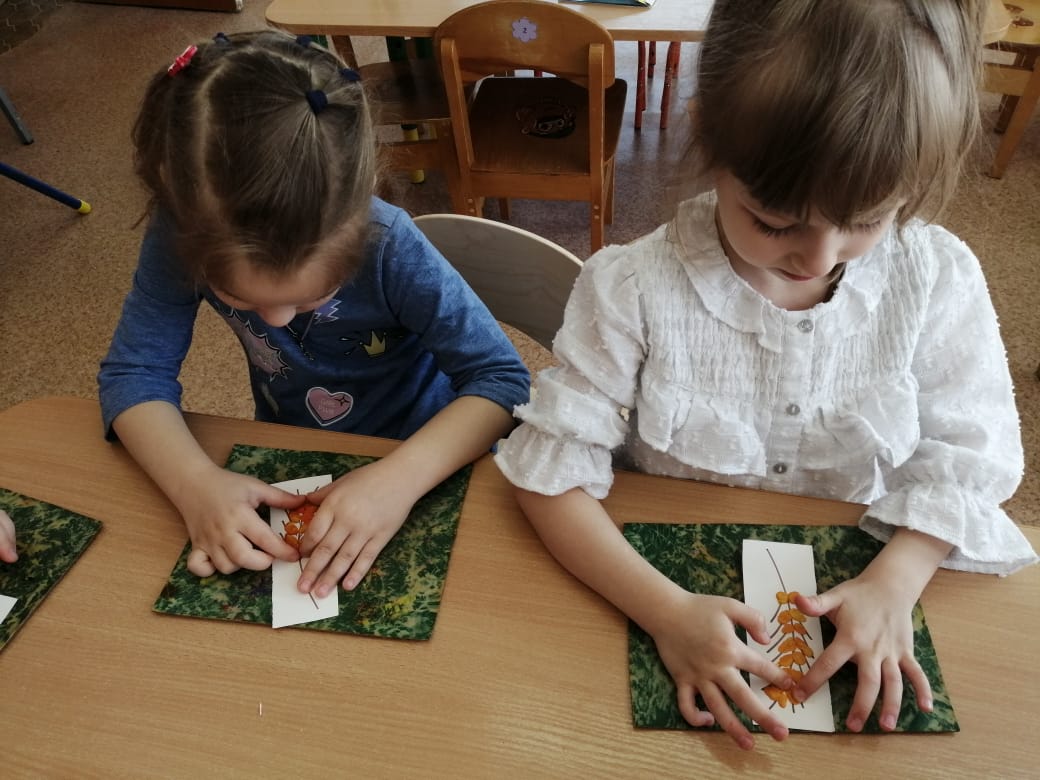 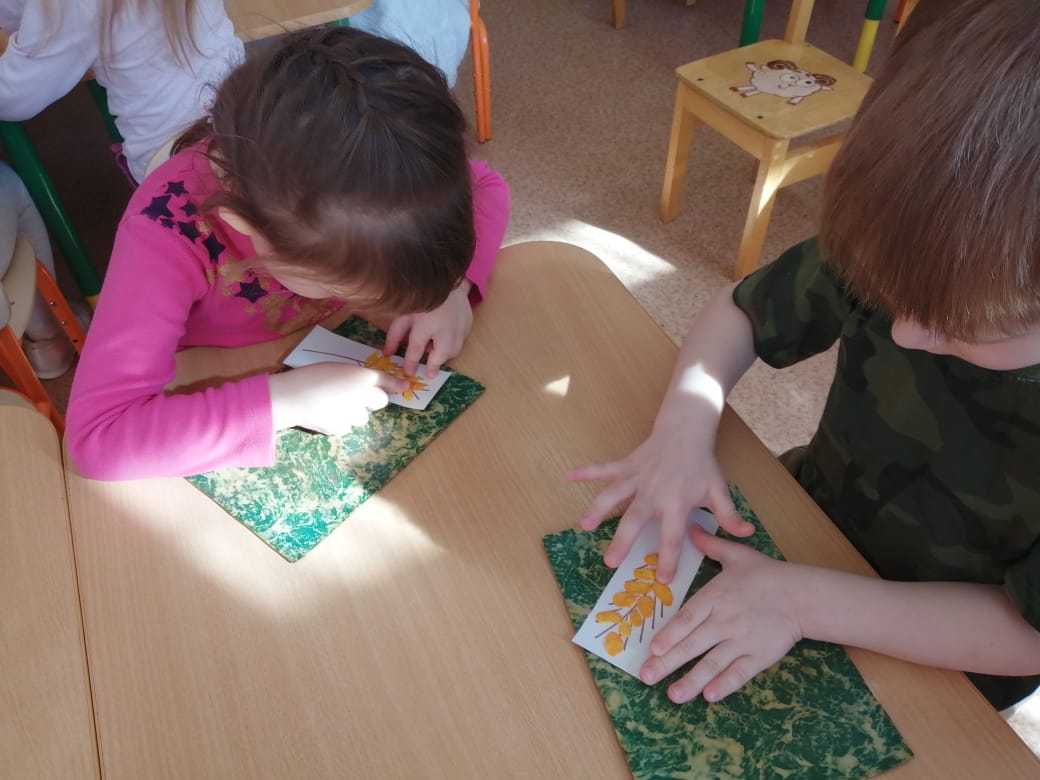 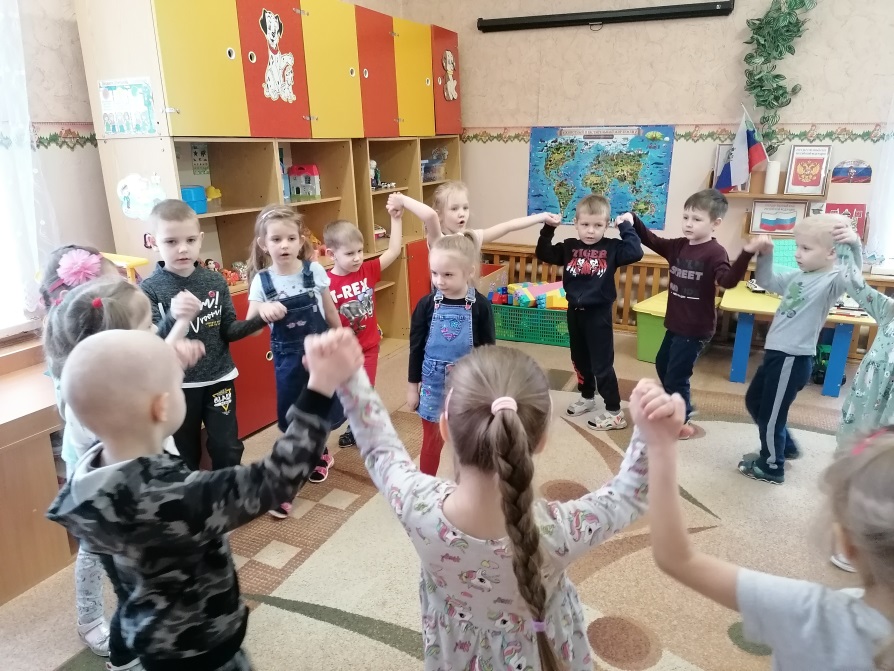 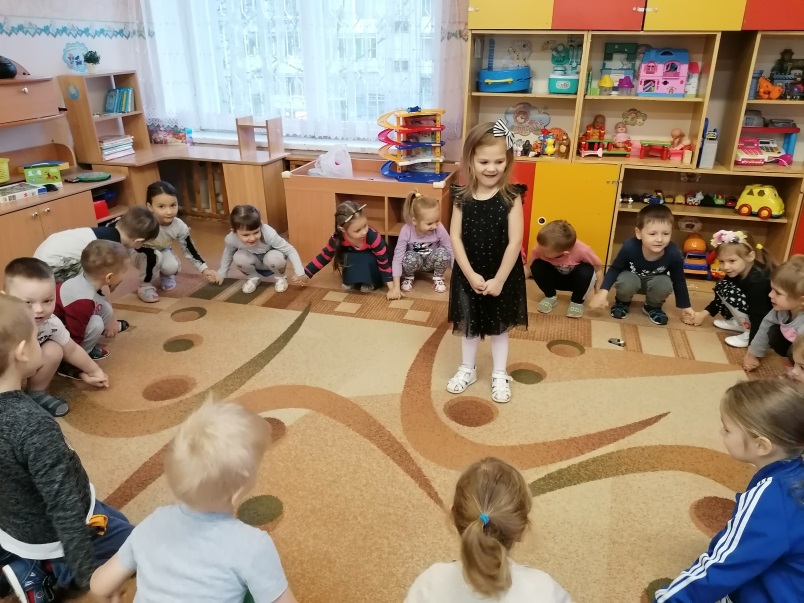 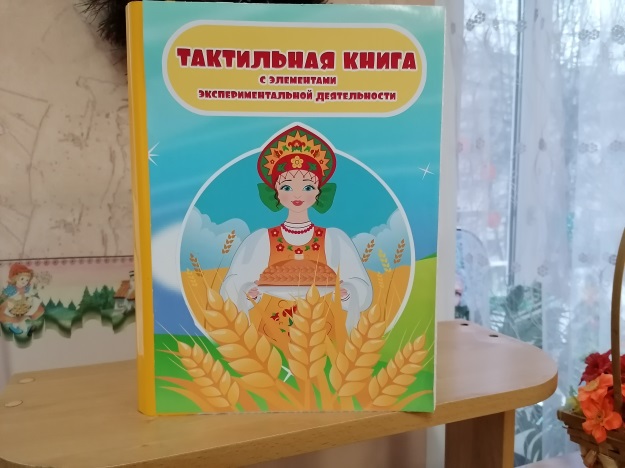 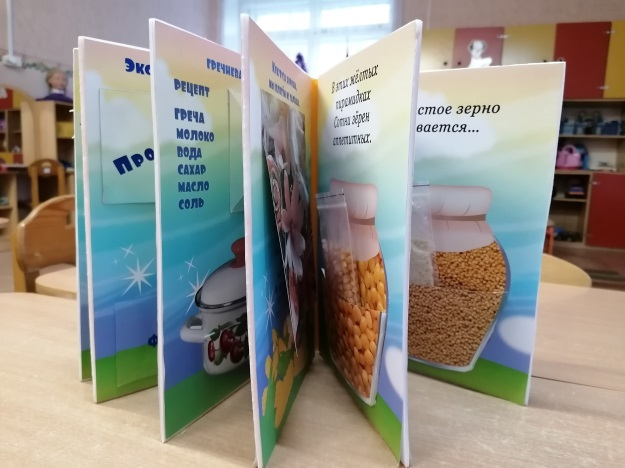 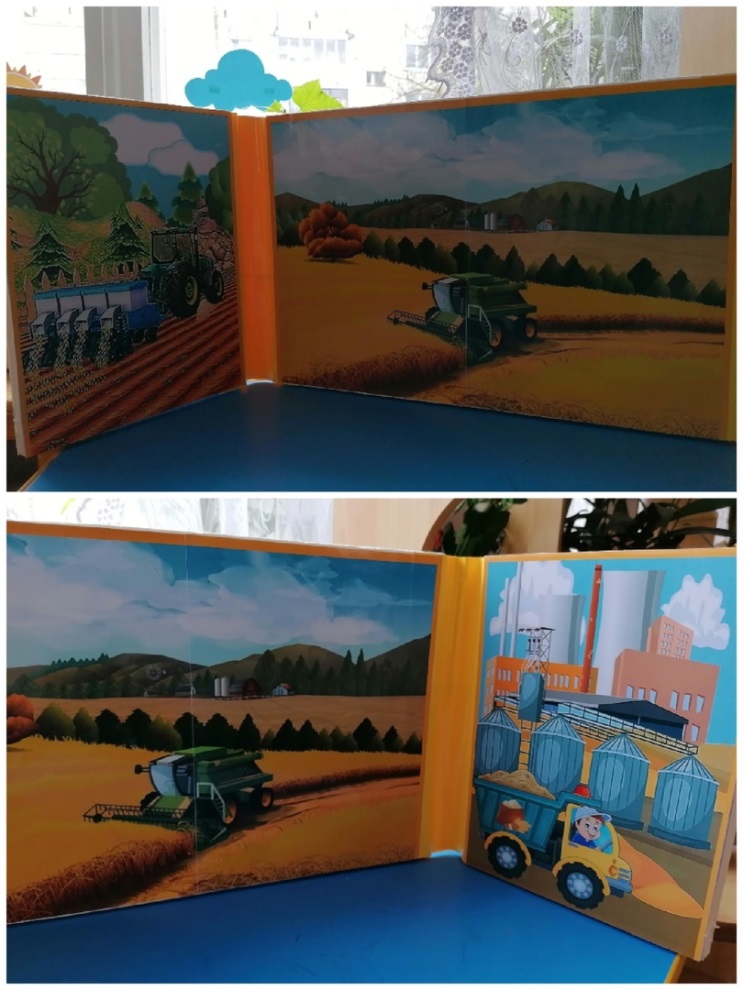 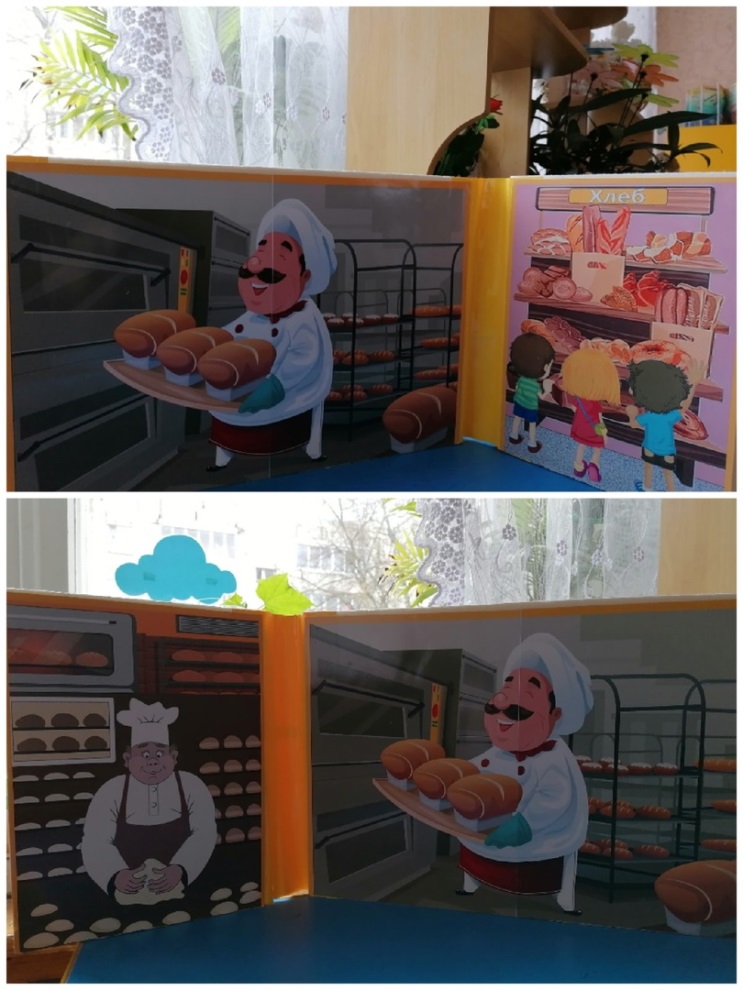 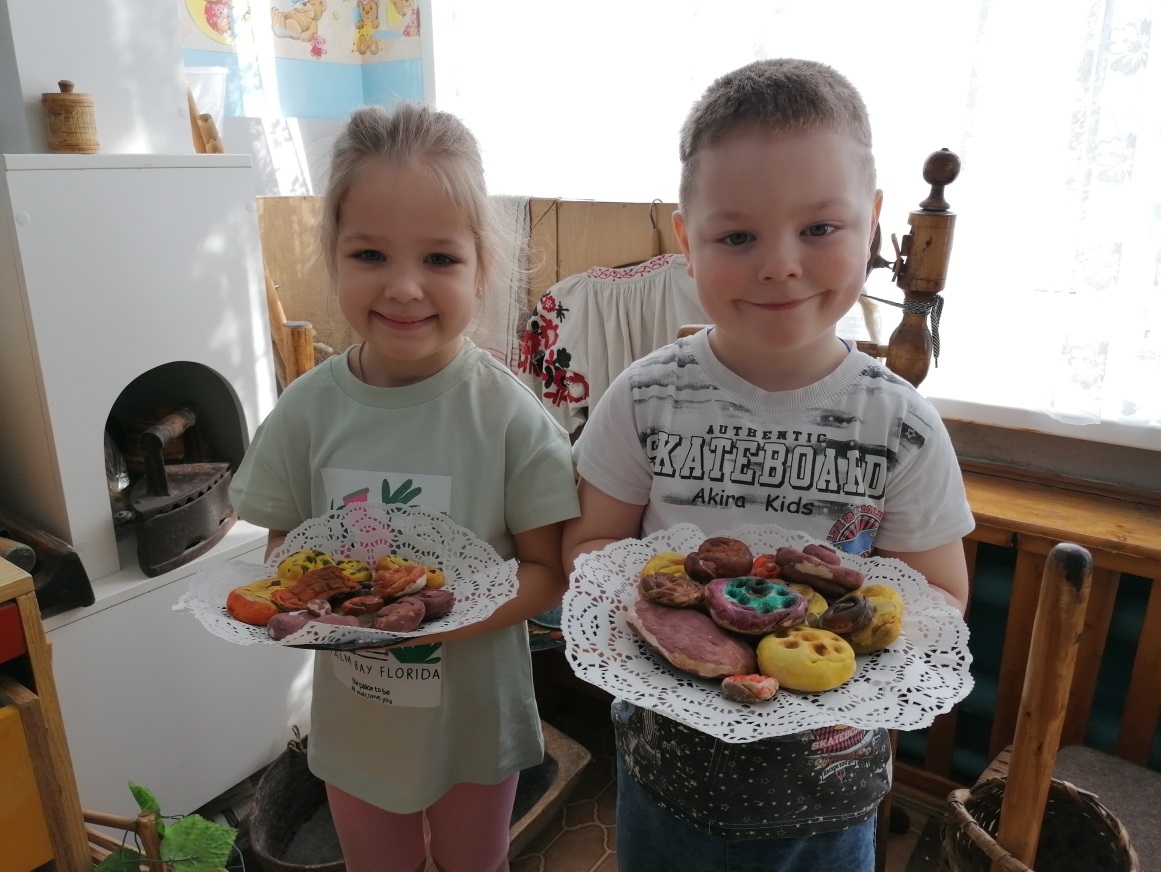 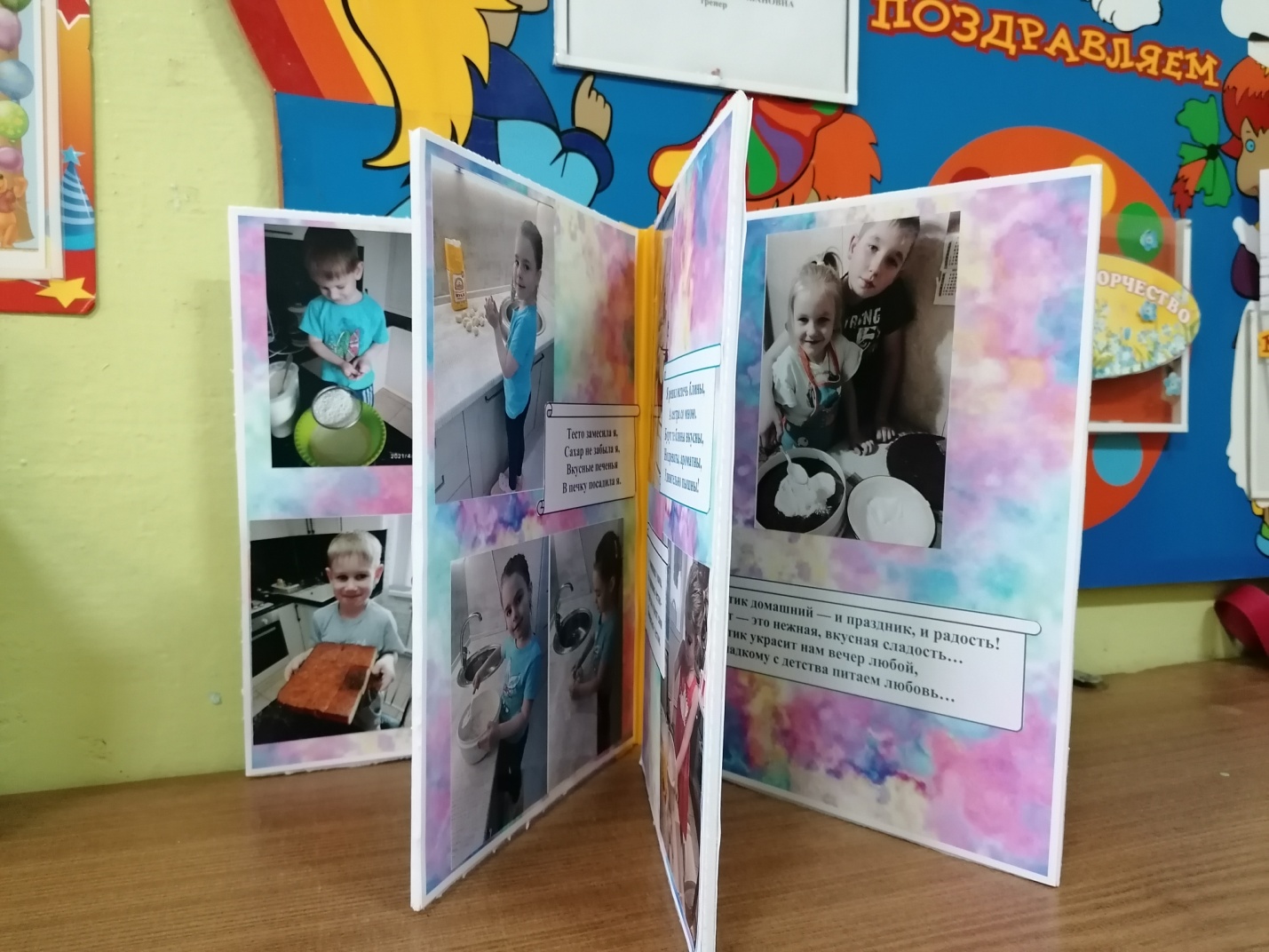 Метод проблемного изложенияПостановка проблемы и раскрытие, пути её решения в процессе организации эксперимента, наблюдений.Исследовательский методСоставление и предъявление проблемных ситуаций, ситуаций для экспериментирования (творческие задания, экспериментирование, исследование).Информационно-рецептивный методПредъявление информации, организация действий ребёнка с объектом изучения (наблюдение, рассматривание картин, просмотр компьютерных презентаций, рассказы воспитателя и детей, чтение).Репродуктивный методСоздание условий для воспроизведения представлений и способов деятельности, руководство их выполнением (упражнения на основе образца воспитателя, беседа, составление рассказов с опорой на предметную или предметно-схематическую модель).Формы реализации проектаИгра; игровая ситуация; чтение; ситуации; экспериментирование; исследование; беседы; загадки; рассказывание; рассматривание; разговор; исполнение стихов; творчество.Образовательная областьСовместная деятельность детей и взрослыхСамостоятельная деятельность детейВзаимодействие родителейПознавательное развитиеООД «Как хлеб на стол пришел»Опытно-экспериментальная деятельность:Посадка семян пшеницы, ржи, овсаПревращение зерна в муку (кофемолка).Сюжетно-ролевые игры: «Хлебный магазин»«Мы пекари».Посильная помощь в опытно-экспериментальной деятельности.Художественно-эстетическое развитиеРисование «Колоски».Лепка из соленого теста «Бублики, баранки, тортики, печенье».Хоровод «Каравай».Пальчиковый театр по мотивам украинской народной сказки «Колосок»Работа по выбору детей в центре изобразительной деятельности.Коллаж из детских фотографий «Я кулинар».Речевое развитиеЧтение русских народных сказок:«Колобок», «Колосок», «Легкий хлеб».Театрализация русской народной сказки в стихах «Легкий хлеб».Чтение и заучивание стихов о хлебе.ООД «Берегите хлеб» по стихотворению В.Крупина «Хлеб».ООД «Золотые слова – хлеб всему голова», «Как хлеб растет», «От зернышка до хлебушка»Проговаривание скороговорок о хлебе.Отгадывание загадок о хлебе.Совместный подбор пословиц и поговорок о хлебе.Дидактические игры:«Что из чего?»«Что сначала, что потом?»Предложить детям вместе с родителями найти и выучить стихи, пословицы и поговорки о хлебе.Социально-коммуникативное развитиеБеседа «Как мы можем беречь хлеб».Рассматривание колосьев.Рассматривание сюжетных картин «Как выращивали хлеб наши предки»Дидактическая игра «Кто больше назовет?»Альбом детско-родительских работ «Испекли мы каравай, бублики, печенье» (совместное выпекание изделий из муки в домашних условиях с фотографией и небольшим рассказом).Физическое развитиеУтренняя гимнастика «Колосья».Физкультминутки «Замесим тесто», «Жернова», «Колоски».Подвижная игра «Мы убираем урожай».Изготовление макета – ширмы «Хлеб – всему голова»Альбом «Я - кулинар»Работа над изготовлением тактильной книги «Злаки»Изготовление макета – ширмы «Хлеб – всему голова»Альбом «Я - кулинар»Работа над изготовлением тактильной книги «Злаки»Изготовление макета – ширмы «Хлеб – всему голова»Альбом «Я - кулинар»Работа над изготовлением тактильной книги «Злаки»Изготовление макета – ширмы «Хлеб – всему голова»Альбом «Я - кулинар»Работа над изготовлением тактильной книги «Злаки»